ВСЕРОССИЙСКАЯ ОЛИМПИАДА ШКОЛЬНИКОВТехнический труд2022-2023 ГОДШКОЛЬНЫЙ ЭТАП.7-8 КЛАССТестовые заданияНа выполнение тестовых заданий олимпиады по технологии отводится 45 минРабота включает двадцать пять заданий с выбором ответа или свободным ответом. К каждому заданию с выбором ответа дается несколько ответов, из которых только один правильный.За каждое верно выполненное задание начисляется один балл. Баллы, полученные за все выполненные задания, суммируются. Постарайтесь выполнить как можно больше заданий и набрать как можно больше баллов.При выполнении заданий с выбором ответа обведите букву выбранного  тобой ответом.1. Назовите две технологии обработки материалов:_____________________________________________________________________________и две технологии использования электрической энергии:_____________________________________________________________________________и две технологии использования информации:_____________________________________________________________________________2. Приведите примеры:Трёх технологических машин:_____________________________________________________________________________Одной энергетической машины:_______________________________________________________Одной транспортной машины:_______________________________________________________3. Выполните эскиз детали по её описанию, нанесите размеры: выточенный на токарном станке цилиндрический вал длиной 80 мм., диаметром 20 мм., имеет сквозное отверстие диаметром 10 мм. просверленное по оси вала.4. Заполните таблицу:5. Зубчатые колёса, находящиеся в зацеплении имеют соответственно 12 и 48 зубьев.Во сколько раз медленнее малого колеса будет вращаться большое колесо.Ответ: ___________________________________________________________________6. Какими способами можно защитить скамейку, изготовленную из берёзы, инаходящуюся на открытом воздухе, от гниения.__________________________________________________________________________________________________________________________________________________________7. Назовите инструменты, применяемые для черновой обработки древесины натокарном станке СТД -120М..____________________________________________________________________________________________________________________________________________8. Предложите вариант защиты стальной петли для уличной двери дачного домаот коррозии.____________________________________________________________________________________________________________________________________9. В ременной передаче шкивы могут быть:а. одноступенчатыми и многоступенчатыми;б. только двухступенчатыми и трёхступенчатыми;в. только одноступенчатыми и двухступенчатыми.10. Для резьбового соединения могут применятся совместно следующие элементы:а. болт, гайка, стойка;б. шпилька, гайка, шайба;в. гайка, заклёпка, ось;11. Строгание, как процесс обработки материалов резанием со снятием стружки,осуществляемый при относительном возвратно-поступательном движенииинструмента или изделия; применяется при обработке:а. древесины, металлов и сплавов металлов;б. только древесины;в. только металлов;г. только древесины и фанеры .12. Развитие техники и технологий:а. ведёт к техническому регрессу;б. приводит к увеличению себестоимости типовой продукции;в. является неотъемлемой частью прогресса современной цивилизации.13. Проектное изделие может состоять:а. только из одной детали;б. только из трёх деталей;в. из одной или нескольких деталей;14.  Представленный на изображении тип зубчатой передачи, с участками изкосых зубьев с противоположным наклоном на одном цилиндрическом зубчатомколесе называется: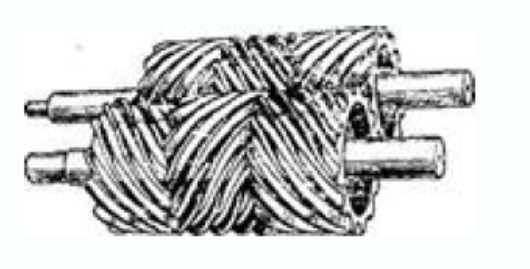 а. шлюзовая передача;		б. шпоночная передача;в. шевронная передача;		г. швеллерная передача.15. При обрыве ремня в клиноременной передаче:а. ведомый шкив остановится, а ведущий продолжит движение;б. ведущий шкив остановится, а ведомый продолжит движение;в. ведущий и ведомый шкивы остановятсяг. ведущий и ведомый шкивы продолжат движение.16. Определите количество затраченной энергии (А) при работе станка мощностью(W=0,8кВт.), время работы (t = 1,5 ч.)Ответ: ___________________________________________________________________17. Усиление парникового эффекта и изменению климата способствуют выбросыдвуокиси углерода из-за деятельности:а. Атомных электростанций		б. Гидроэлектростанцийв. Тепловых электростанций		г. Ветроэлектростанций18. Применение смазки для высокоскоростной зубчатой передачи позволяет:а. уменьшить трение в зацеплении передачи ;б. увеличить трение в зацеплении передачи;в. ускорить процесс нагрева зубчатого колеса;г. увеличить передаточное число передачи.19.Ваша проектная практико-ориентированная деятельность должна начинаться с:а. конструкторско-технологического этапа;б. поисково-исследовательского этапа;в. заключительного этапа.20 .Разработка технологии выполнения проектного изделия должна выполняться:а. после практического изготовления изделия;б. до практического изготовления изделияв. после защиты и презентации проекта.21. Какими кусочками льда стакан воды охладится быстрее всего?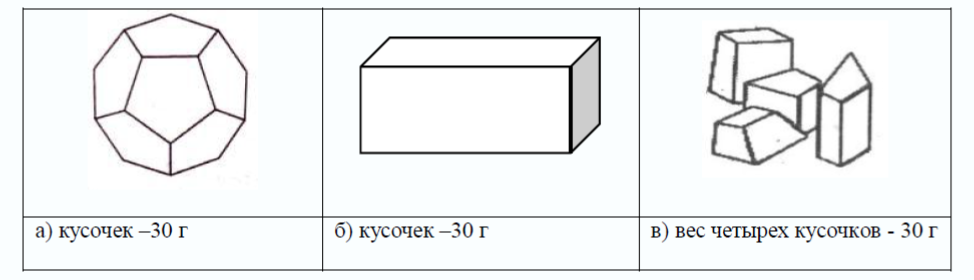 22. В результате технического прогресса исчезла одна из перечисленных нижепрофессий, человека заменил автомат. Какая?а) повар 	б) автомеханик 	в) прачка 	г) портной23.На уроке технологии ученик использовал следующий алгоритм из стрелокдля составления орнамента: ↓↓→→↑↑→→↓↓ Какой рисунок у него получился?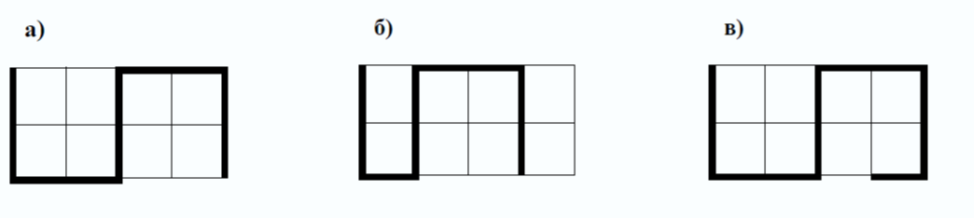 24. В марте цена товара была повышена на 10%, а в июне снижена на 10%. Какизменилась цена товара:а) повысилась; б) снизилась ; в) не изменилась.25. Даны четыре вида декоративных элементов: темные треугольные, светлыеквадратные, темные и светлые круглые. Ваня решил использовать их для украшения своего изделия по следующему рисунку: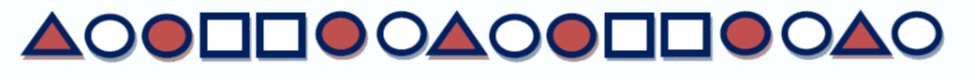 Какой элемент будет следующим?а) светлый квадратный 		б) светлый круглыйв) темный треугольный 		г) темный круглыйПРАКТИЧЕСКОЕ ЗАДАНИЕпо ручной деревообработкеСконструируйте и изготовьте малогабаритную хозяйственную доскуТехнические условия:1. Материал изготовления определите с учителем (членом жюри).2. Габаритные размеры 140 х100 х 5.3. Разработка чертежа в М1:1.4. Предельные отклонения при изготовлении изделия по длине и ширине заготовки 1мм.5. Декоративная отделка может быть выполнена выжиганием или росписью.Максимальное количество баллов 40№ п/пИнструменты для обработкиИнструменты для обработки№ п/пМеталловДревесины123№ п/пКритерии оценкиКол-во  балловНомер и Ф.И.О. участника1Наличие формы1б2Соблюдение правил безопасных  приемов  работы2б3Соблюдение порядка на рабочем месте2б4Разработка чертежа5б5Технология изготовления изделия: -  разметка заготовки в соответствии с чертежом - технологическая последовательность изготовления изделия - черновая и чистовая обработка изделия - качество и точность изготовления изделия5б5б5б5б6Декоративная отделка изделия10б